Office of the State Attorney EMPLOYMENT APPLICATION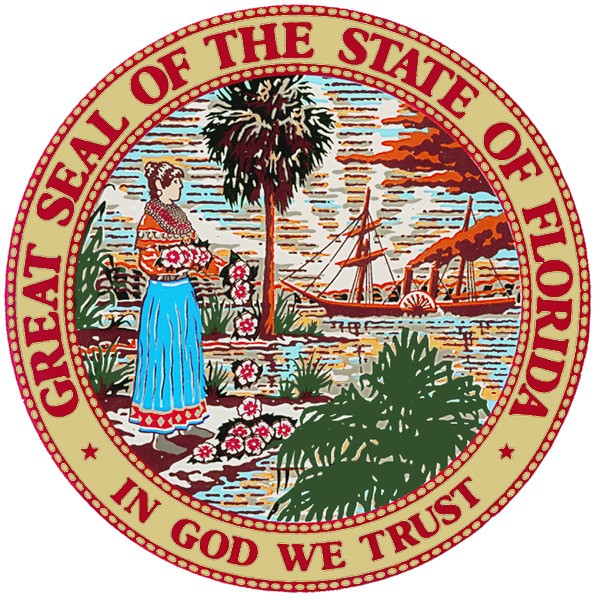 Equal Opportunity Employer/Affirmative Action EmployerThe Office of the State Attorney does not tolerate violence in theAgency    Authorized 	Date 	Class Code 	Status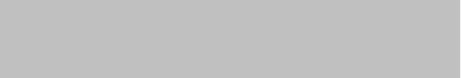 POSITION APPLIED FORTitle:   	workplace.Where to Find Vacancy Information:Position Number:Date Available:	On the Internet:      https://peoplefirst.myflorida.com	One Stop Career Centers- your local telephone directory or visit  http://employflorida.net	State Agency Personnel OfficesCounties of Interest:   	Minimum Acceptable Salary:   	GENERAL INSTRUCTIONSHOW DO WE CONTACT YOU	Complete this application in its entirely.	Type or print in ink.	Specify  the  position  for which  you  are  applying.  (Note:  A separate  application must be submitted for each vacancy. Photocopies are acceptable.)	Your application  must be received by the office announcing  the vacancy by the closing date.	Sign your name in the Certification  Section (page 4).  All information  you submit is subject to verification.Name (Last, First, MI)Social Security Number 	PeopleFirst Employee ID Number (if any) Your Mailing AddressCity 	County 	State 	Zip CodeHome Phone 	Business Phone 	Cell PhoneEDUCATIONEmail AddressYOUR NAME, IF DIFFERENT WHILE ATTENDING SCHOOL:   	YOUR NAME, IF DIFFERENT WHILE ATTENDING SCHOOL:   	LICENSURE, REGISTRATION, CERTIFICATION  EXAMPLES: Driver License, Teacher Certification, RN, LPN, PE, CPA, etc.PERIODS OF EMPLOYMENTDescribe your work experience in detail, beginning with your current or most recent job. Include military service (indicate rank) and volunteer work, if applicable.  Indicate number of employees supervised. Use a separate block to describe each position or gap in employment.    If needed, attach additional sheets, using the same format as the application.  All other information in this section must be completed.  Resumes may be attached to provide additional information.1	NAME OF PRESENT OR LAST EMPLOYER:  	ADDRESS:  									PHONE:  		 TITLE:  							SUPERVISOR'S NAME:  	 FROM:	/	/	TO:	/	/	HOURS PER WEEK: 		ANNUAL SALARY:  	STARTING/ 		ENDING MAY WE CONTACT YOUR EMPLOYER?	YES		NO( 	)YOUR NAME IF DIFFERENT DURING EMPLOYMENTDUTIES AND RESPONSIBILITIES:	 	REASON (S) FOR LEAVING:   	2	NAME OF PRESENT OR LAST EMPLOYER:  	ADDRESS:  									PHONE:  		 TITLE:  							SUPERVISOR'S NAME:  	 FROM:	/	/	TO:	/	/	HOURS PER WEEK: 		ANNUAL	SALARY:( 	)YOUR NAME IF DIFFERENT DURING EMPLOYMENT 	STARTING/ 	ENDINGMAY WE CONTACT YOUR EMPLOYER?	YES	NODUTIES AND RESPONSIBILITIES:	 	REASON (S) FOR LEAVING:   	3	NAME OF PRESENT OR LAST EMPLOYER:  	ADDRESS:  									PHONE:  		 TITLE:  							SUPERVISOR'S NAME:  	 FROM:	/	/	TO:	/	/	HOURS PER WEEK: 		ANNUAL SALARY:  	STARTING/ 		ENDING MAY WE CONTACT YOUR EMPLOYER?	YES		NO( 	)YOUR NAME IF DIFFERENT DURING EMPLOYMENTDUTIES AND RESPONSIBILITIES:	 	REASON (S) FOR LEAVING:   	4	NAME OF PRESENT OR LAST EMPLOYER:  	ADDRESS:  									PHONE:  		 TITLE:  							SUPERVISOR'S NAME:  	 FROM:	/	/	TO:	/	/	HOURS PER WEEK: 		ANNUAL SALARY:  	STARTING/ 		ENDING MAY WE CONTACT YOUR EMPLOYER?	YES		NO( 	)YOUR NAME IF DIFFERENT DURING EMPLOYMENTDUTIES AND RESPONSIBILITIES:	 	REASON (S) FOR LEAVING:   	5	NAME OF PRESENT OR LAST EMPLOYER:  	ADDRESS:  									PHONE:  		 TITLE:  							SUPERVISOR'S NAME:  	 FROM:	/	/	TO:	/	/	HOURS PER WEEK: 		ANNUAL SALARY:  	STARTING/ 		ENDING MAY WE CONTACT YOUR EMPLOYER?	YES		NO( 	)YOUR NAME IF DIFFERENT DURING EMPLOYMENTDUTIES AND RESPONSIBILITIES:	 	REASON (S) FOR LEAVING:   	6	NAME OF PRESENT OR LAST EMPLOYER:  	ADDRESS:  									PHONE:  		 TITLE:  							SUPERVISOR'S NAME:  	 FROM:	/	/	TO:	/	/	HOURS PER WEEK: 		( 	)ANNUAL SALARY:  	STARTING/ 		ENDING MAY WE CONTACT YOUR EMPLOYER?	YES		NOYOUR NAME IF DIFFERENT DURING EMPLOYMENTDUTIES AND RESPONSIBILITIES:	 	REASON (S) FOR LEAVING:   	If needed, attach additional sheets, using the same format as on the application.  Resumes may be attached to provide additional information.KNOWLEDGE / SKILLS / ABILITIES (KSAs)List KSAs you possess and believe relevant to the position you seek, such as operating heavy equipment, computer skills, fluency inlanguage(s), etc.EXEMPTION FROM PUBLIC RECORDS DISCLOSUREARE YOU A CURRENT OR FORMER LAW ENFORCEMENT OFFICER, OTHER EMPLOYEE** OR THE SPOUSEOR CHILD OF ONE, WHO IS EXEMPT FROM PUBLIC RECORDS DISCLOSURE UNDER  §119.07, F.S.?                      YES              NO**Other covered jobs include: correctional and correctional probation officers, firefighters, certain judges, assistance state attorneys, state attorneys, assistant and statewide prosecutors, personnel of the Department of Revenue or local governments whose responsibilities include revenue collection and enforcement or child support enforcement, and certain investigators in the Department of Children and Families [see §119.07, F.S.].BACKGROUND INFORMATIONHAVE YOU EVER BEEN CONVICTED OF A FELONY OR A MISDEMEANOR? 	YES 	NOIf "YES", what charge(s)? 		  Where convicted? 	Date of Conviction 	HAVE YOU EVER PLED NOLO CONTENDERE OR PLED GUILTY TO A CRIME WHICH IS A FELONY OR A MISDEMEANOR? 	YES 	NOIf "YES", what charge(s)? 		  Where convicted? 	Date of Conviction 	HAVE YOU EVER HAD THE ADJUDICATION OF GUILT WITHHELD TO A CRIME WHICH IS A FELONY OR A MISDEMEANOR? 	YES 	NOIf "YES", what charge(s)? 	Date of Conviction 	 Where convicted? 		   NOTE:  A "YES" answer to these questions will not automatically bar you from employment.  The nature, job-relatedness, severity and date of the offense in relation to theposition for which your are applying are considered. [see §119.071, F.S.]CITIZENSHIPThe State of Florida hires only U.S. citizen and lawfully authorized alien workers. If a conditional offer of employment is made, you will be required to provide  identification and proof of citizenship or authorization to work in the U.S.ARE YOU A U.S. CITIZEN OR ARE YOU LEGALLY AUTHORIZED TO WORK IN THE U.S.?	YES	NORELATIVESTO YOUR KNOWLEDGE, DO YOU HAVE ANY RELATIVES WORKING IN THIS AGENCY?	YES	NOSELECTIVE SERVICE SYSTEM REGISTRATIONAll males between the ages of 18 and 26 must be registered with the Selective Service System or exempt.IF YOU ARE A MALE BETWEEN THE AGES OF 18 AND 26, DO YOU HAVE PROOF OF REGISTRATION WITH THE SELECTIVESERVICE SYSTEM OR EXEMPTION FROM SUCH REGISTRATION?	YES 	NOCERTIFICATIONI am aware that any omissions, falsifications, misstatements, or misrepresentations above may disqualify me for employment consideration and, if I am hired, may be grounds for termination at a later date.  I understand that any information I give may be investigated as allowed by law.  I consent to the release of information about my ability employment history, and fitness for employment by employers, schools, law enforcement agencies, and other individuals and organizations to investigators, personnel staff, and other authorized employees ofFlorida state government for employment purposes.  This consent shall continue to be effective during my employment if I am hired.  I understand that applications submitted for state employment are public records.  I certify that to the best of my knowledge and belief all of the statements contained herein and on any attachments are true, correct, complete, and made in good faith.SIGNATURE :                                                                                                                                 DATE                                                             Employer MJST remove this section upon completion of the selection process-------------------------------------------------------------------------------------------------------------------------------------------------------------------------------------------------------------------------------------------------------------------------------------------------------------------------------------------------YOUR NAME:POSITION TITLE FOR WHICH YOU ARE APPLYING:                                                                                                                                 POSITION NUMBER:                                  VETERAN'S PREFERENCE INFORMATION(Career Service positions only) For the purposes of appointments, retention, reinstatement and reemployment, Veterans' Preference ensures that veterans and eligible spouses of veterans are given consideration at each step of the selection process.  However, preference does not guarantee that a veteran or the eligible spouse of a veteran will be the candidate selected to fill the position.  Completion of the Veterans' Preference section is made on a voluntary basis and kept confidential in accordance with the Americans with Disabilities Act. Listed below are the four Veterans' Preference categories.1.  A veteran with a service-connected disability who is eligible for or receiving compensation, disability retirement, or pension under public laws administered by the U.S. Department of Veterans' Affairs and the Department of Defense, or2.  The spouse of a veteran who cannot qualify for employment because of a total and permanent disability, or the spouse of a veteran missing in action, captured, or forcibly detained by a foreign power, or3.  A veteran of any war who has served on active duty for one day or more during a wartime period, excluding active duty for training, and who was discharged under honorable conditions from the Armed Forces of the United States of America, or4. The unremarried widow or widower of a veteran who died of a service-connected disability.A DD214 or comparable document which serves as a certificate of release or discharge claim must be furnished at the time of application.   In addition, applicants claiming categories 1, 2, or 4 above must furnish supporting documentation in accordance with the provisions of Rule 55A-7.013, F.A.C.  Wartime periods are defined in .1.01(14), F.S. Veterans' Preference shall expire after an eligible person has been employed by any state or agency of a political subdivision of that state.  UnderFlorida law, preference in appointment shall be given by the state to those persons in categories 1 and 2 and then those in categories 3 and 4.  Veterans' Preference does not apply to retired-for-longevity military personnel when a competitive examination is used.  However, retired military personnel with a compensable disability are eligible, regardless of whether a competitive examination is used.If an applicant claiming Veterans' Preference for a vacant position is not selected, he/she may file a complaint with the Florida Department of Veterans'Affairs,11351Ulmerton Road,Largo,Florida33778. A complaint must be filed within 21 days of the applicant receiving notice of the hiring decision made by the employing agency or within 3 months of the date the application is filed with the employer if no notice is given.VETERANS' PREFERENCE CLAIMIF ELIGIBLE, WHICH VETERANS' PREFERENCE CATEGORY ARE YOU CLAIMING? (Please indicate number from Veterans' Preference Information section above.)NOTE:    If you  are  claiming  Veterans'  Preference  you  must  meet  the  criteria  and  substantiate  your  claim  by furnishing  a DD  214 (Certificate of Release or Discharge form Active Duty) and any other required supporting documentation with your application.Employer MJST remove this section prior to the selection process. This information must be retained by the agency personnel office.-------------------------------------------------------------------------------------------------------------------------------------------------------------------------------------------------------------------------------------------------------------------------------------------------------------------------------------------------EEO SURVEYAlthough the following information is not mandatory, it is requested to aid the State ofFlorida in its commitment to Equal Employment Opportunity and Affirmative Action.  Applicants who believe they have been discriminated against may file a complaint with the Florida Commission on Human Relations,2009 Apalachee Parkway,Tallahassee,Florida32301.a.  SEX           MALE                      FEMALEb.  DATE OF BIRTH:c. RACE (Check One Only):HISPANIC or LATINO - A person of Cuban, Mexican, Puerto Rican, South or Central American, or other Spanish culture or origin, regardless of race.WHITE(not Hispanic or Latino)  - A person having origins in any of the original peoples of Europe, the Middle East or North Africa. BLACK or AFRICAN AMERICAN  - A person having origins in any of the black racial groups ofAfrica.PACIFIC ISLANDER (not Hispanic or Latino) - A person having origins in any of the peoples ofHawaii, Guam, Samoa, or otherPacificIslands.ASIAN (not Hispanic or Latino)  - A person having origins in any of the original peoples of the Far East, Southeast Asia, or the Indian Subcontinent, including, for example, Cambodia, China, India, Japan, Korea, Malaysia, Pakistan, the Philippine Islands, Thailand, and Vietnam.AMERICAN INDIAN OR ALASKAN NATIVE(not Hispanic or Latino) - A person having origins in any of the original peoples of North and SouthAmerica (includingCentral America), and who maintain tribal affiliation or community attachment.OTHER (not Hispanic or Latino)  - All persons who identify with none of, or more than one of the above categories (Specify):FOR OFFICIAL USE ONLYFOR OFFICIAL USE ONLYFOR OFFICIAL USE ONLYFOR OFFICIAL USE ONLY/ 	/HIGH SCHOOLHIGH SCHOOLHIGH SCHOOLHIGH SCHOOLHIGH SCHOOLHIGH SCHOOLHIGH SCHOOLHIGH SCHOOLHIGH SCHOOLNAME/ LOCATION OF SCHOOLNAME/ LOCATION OF SCHOOLYOUR NAME, IF DIFFERENT WHILE ATTENDING SCHOOL:YOUR NAME, IF DIFFERENT WHILE ATTENDING SCHOOL:YOUR NAME, IF DIFFERENT WHILE ATTENDING SCHOOL:YOUR NAME, IF DIFFERENT WHILE ATTENDING SCHOOL:YOUR NAME, IF DIFFERENT WHILE ATTENDING SCHOOL:YOUR NAME, IF DIFFERENT WHILE ATTENDING SCHOOL:YOUR NAME, IF DIFFERENT WHILE ATTENDING SCHOOL:RECEIVED: 	Diploma 	Other (specify) 	NoneGRADUATION YEAR:	 	RECEIVED: 	Diploma 	Other (specify) 	NoneGRADUATION YEAR:	 	RECEIVED: 	Diploma 	Other (specify) 	NoneGRADUATION YEAR:	 	RECEIVED: 	Diploma 	Other (specify) 	NoneGRADUATION YEAR:	 	RECEIVED: 	Diploma 	Other (specify) 	NoneGRADUATION YEAR:	 	RECEIVED: 	Diploma 	Other (specify) 	NoneGRADUATION YEAR:	 	RECEIVED: 	Diploma 	Other (specify) 	NoneGRADUATION YEAR:	 	RECEIVED: 	Diploma 	Other (specify) 	NoneGRADUATION YEAR:	 	RECEIVED: 	Diploma 	Other (specify) 	NoneGRADUATION YEAR:	 	COLLEGE, UNIVERSITY OR PROFESSIONAL  SCHOOL:  (TRANSCRIPTS  MAY BE REQUIRED)COLLEGE, UNIVERSITY OR PROFESSIONAL  SCHOOL:  (TRANSCRIPTS  MAY BE REQUIRED)COLLEGE, UNIVERSITY OR PROFESSIONAL  SCHOOL:  (TRANSCRIPTS  MAY BE REQUIRED)COLLEGE, UNIVERSITY OR PROFESSIONAL  SCHOOL:  (TRANSCRIPTS  MAY BE REQUIRED)COLLEGE, UNIVERSITY OR PROFESSIONAL  SCHOOL:  (TRANSCRIPTS  MAY BE REQUIRED)COLLEGE, UNIVERSITY OR PROFESSIONAL  SCHOOL:  (TRANSCRIPTS  MAY BE REQUIRED)COLLEGE, UNIVERSITY OR PROFESSIONAL  SCHOOL:  (TRANSCRIPTS  MAY BE REQUIRED)COLLEGE, UNIVERSITY OR PROFESSIONAL  SCHOOL:  (TRANSCRIPTS  MAY BE REQUIRED)COLLEGE, UNIVERSITY OR PROFESSIONAL  SCHOOL:  (TRANSCRIPTS  MAY BE REQUIRED)NAME OF SCHOOLLOCATIONLOCATIONDATES OFATTENDANCE (MONTH/ YEAR)DATES OFATTENDANCE (MONTH/ YEAR)CREDIT HOURS EARNEDCREDIT HOURS EARNEDMAJOR/ MINOR COURSE OF STUDYTYPE OF DEGREE EARNEDNAME OF SCHOOLLOCATIONLOCATIONFROMTOQTRSEMMAJOR/ MINOR COURSE OF STUDYTYPE OF DEGREE EARNEDJOB-RELATED  TRAINING OR COURSE WORK: 	(VOCATIONAL, TRADE, GOVERNMENTAL, BUSINESS, ARMED FORCES, ETC.)JOB-RELATED  TRAINING OR COURSE WORK: 	(VOCATIONAL, TRADE, GOVERNMENTAL, BUSINESS, ARMED FORCES, ETC.)JOB-RELATED  TRAINING OR COURSE WORK: 	(VOCATIONAL, TRADE, GOVERNMENTAL, BUSINESS, ARMED FORCES, ETC.)JOB-RELATED  TRAINING OR COURSE WORK: 	(VOCATIONAL, TRADE, GOVERNMENTAL, BUSINESS, ARMED FORCES, ETC.)JOB-RELATED  TRAINING OR COURSE WORK: 	(VOCATIONAL, TRADE, GOVERNMENTAL, BUSINESS, ARMED FORCES, ETC.)JOB-RELATED  TRAINING OR COURSE WORK: 	(VOCATIONAL, TRADE, GOVERNMENTAL, BUSINESS, ARMED FORCES, ETC.)JOB-RELATED  TRAINING OR COURSE WORK: 	(VOCATIONAL, TRADE, GOVERNMENTAL, BUSINESS, ARMED FORCES, ETC.)JOB-RELATED  TRAINING OR COURSE WORK: 	(VOCATIONAL, TRADE, GOVERNMENTAL, BUSINESS, ARMED FORCES, ETC.)JOB-RELATED  TRAINING OR COURSE WORK: 	(VOCATIONAL, TRADE, GOVERNMENTAL, BUSINESS, ARMED FORCES, ETC.)NAME OF SCHOOLLOCATIONDATES OF ATTENDANCE (MONTH/ YEAR)DATES OF ATTENDANCE (MONTH/ YEAR)CREDIT HOURS EARNEDCREDIT HOURS EARNEDCOURSE OF STUDYTRAINING COMPLETED?TRAINING COMPLETED?NAME OF SCHOOLLOCATIONDATES OF ATTENDANCE (MONTH/ YEAR)DATES OF ATTENDANCE (MONTH/ YEAR)CREDIT HOURS EARNEDCREDIT HOURS EARNEDCOURSE OF STUDYYESNONAME OF SCHOOLLOCATIONFROMTOCLASSCLOCKCOURSE OF STUDYYESNOLICENSE, REGISTRATION  OR CERTIFICATION:NumberExpiration DateState Licensing